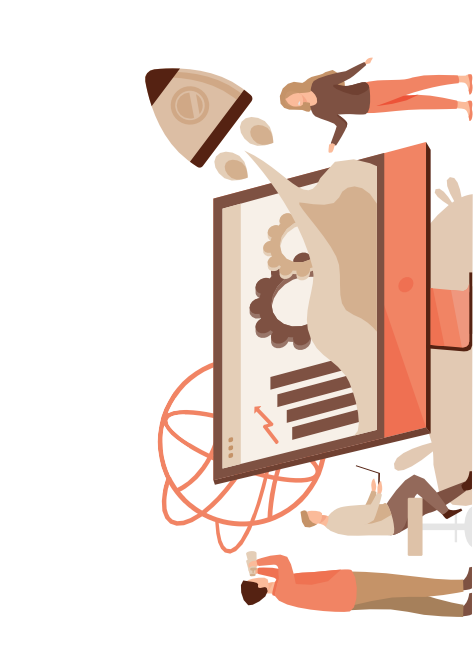 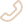 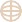 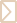 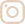 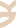 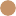 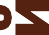 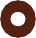 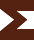 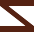 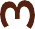 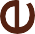 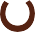 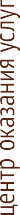 Что выбрать ИП или ОООАлгоритм открытия своего делаРазработка бизнес-планаВыбор налогового режимаПоиск сотрудниковЗапуск и продвижениеПоиск идеи и выбор нишиРегистрацияПоиск недвижимости(при необходимости)Как подобрать оптимальныйРегистрация в качестве ИП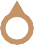 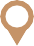 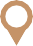 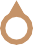 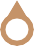 Подписанное заявление о государственной регистрации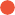 Паспорт и его копия Копия ИННКвитанция об уплате государственнойпошлины (800 рублей)Регистрация ОООПодписанное заявителем и заверенноеу нотариуса заявление о государственной регистрацииУстав организации (2 оригинала, прошитые)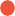 Решение учредителя или протокол собрания учредителей (или также решение учредителей о создании организации)Договор об учреждении (если 2 и более учредителей)Гарантийное письмо на адрес (если в дальнейшем будет заключен договор субаренды, тописьмо-просьбу и письмо-согласие)Квитанция об уплате государственной пошлины, размер которой составляет 4000 рублей)налоговый режимНа сайте ФНС России опубликован информационный сервис«Выбор подходящего режима налогообложения». С его помощью можно в интерактивном режиме подобрать оптимальную систему налогообложения.Пользователь выбирает категорию, к которой он относится: индивидуальный предприниматель, компания или физлицо, незарегистрированное в качестве ИП. Также можно указать размер дохода и количество наемных работников.В зависимости от этих параметров система предложит подходящие налоговые режимы: «упрощенка, патент, налог на профессиональный доход или общий режим.Необходима регистрацияЗарегистрироваться вналогоплательщиком налога	можно, скачав мобильноеили через web-кабинет«Мой налог»4% при реализации товаровНалоговая ставка	лицам,              (работ, услуг) ЮЛ и ИПОтчетность	НетПериодичность уплатыПо доходам за год (не болеенаемных работниковВедениеналогового учетаДоход от реализацииНалоговая база	исключением доходов, договору